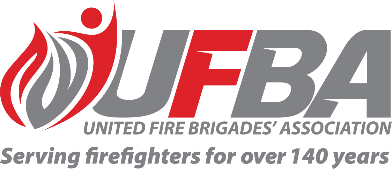 Registration of Interest for UFBA Representative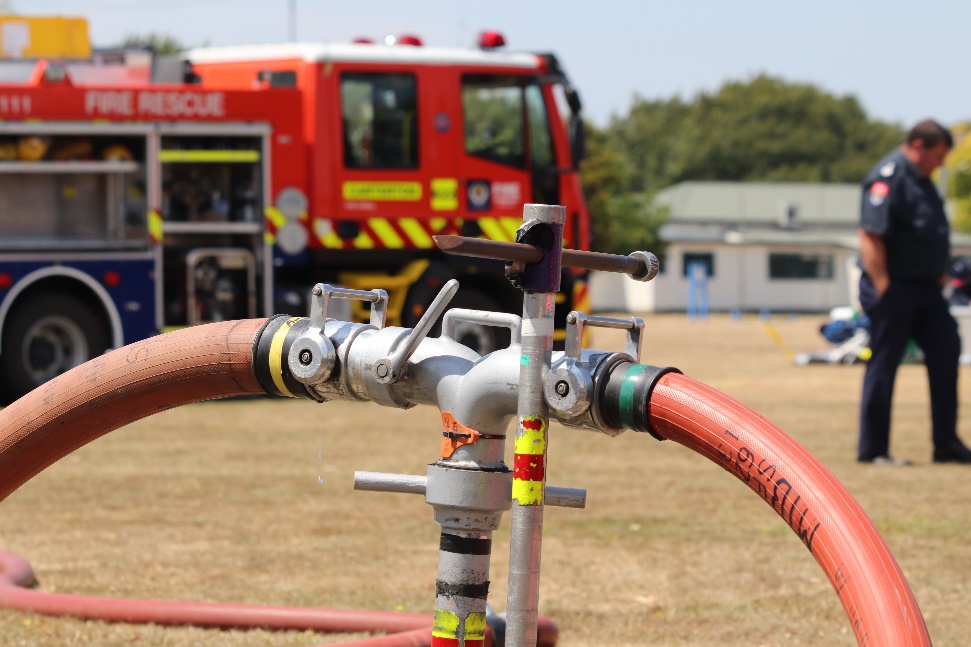 Seeking UFBA Representative for:Seeking UFBA Representative for:Seeking UFBA Representative for:Code of Practice Firefighting Water Supplies SNZ PAS 4509:2008 (CoPFFWS)Code of Practice Firefighting Water Supplies SNZ PAS 4509:2008 (CoPFFWS)Working GroupWorking GroupFENZ is about to begin a piece of work on the review of the CoPFFWS.  The review will be conducted by Standards New Zealand with Fire and Emergency New Zealand having seats on the Technical Committee.  This Working Group will inform and guide the Fire and Emergency members of the Technical Committee.  This project is replacing the current Code of Practice for Firefighting Water Supplies (2008) with a new enabling process and a new overhauled matching Practice of Practice.  FENZ is about to begin a piece of work on the review of the CoPFFWS.  The review will be conducted by Standards New Zealand with Fire and Emergency New Zealand having seats on the Technical Committee.  This Working Group will inform and guide the Fire and Emergency members of the Technical Committee.  This project is replacing the current Code of Practice for Firefighting Water Supplies (2008) with a new enabling process and a new overhauled matching Practice of Practice.  FENZ is about to begin a piece of work on the review of the CoPFFWS.  The review will be conducted by Standards New Zealand with Fire and Emergency New Zealand having seats on the Technical Committee.  This Working Group will inform and guide the Fire and Emergency members of the Technical Committee.  This project is replacing the current Code of Practice for Firefighting Water Supplies (2008) with a new enabling process and a new overhauled matching Practice of Practice.  Date opened 15 June 202315 June 2023Date closes22 June 2023Representative RequirementsRepresentative RequirementsRepresentative RequirementsRepresentative RequirementsRepresentative RequirementsExperiencePhase One of this work is complete (information gathering and understanding what must be changed).  To effectively contribute to this Working Group, the ideal candidate should have a clear understanding of the requirements for firefighting water supplies in both urban and rural environments, and be able to participate in project meetings and workshops. Phase One of this work is complete (information gathering and understanding what must be changed).  To effectively contribute to this Working Group, the ideal candidate should have a clear understanding of the requirements for firefighting water supplies in both urban and rural environments, and be able to participate in project meetings and workshops. Phase One of this work is complete (information gathering and understanding what must be changed).  To effectively contribute to this Working Group, the ideal candidate should have a clear understanding of the requirements for firefighting water supplies in both urban and rural environments, and be able to participate in project meetings and workshops. Phase One of this work is complete (information gathering and understanding what must be changed).  To effectively contribute to this Working Group, the ideal candidate should have a clear understanding of the requirements for firefighting water supplies in both urban and rural environments, and be able to participate in project meetings and workshops. CommitmentThe Working Group will be in place for 12 months.The Working Group will be in place for 12 months.The Working Group will be in place for 12 months.The Working Group will be in place for 12 months.Your DetailsYour DetailsYour DetailsYour DetailsNameBrigade, Rank/RolePhoneEmailPlease describe your experience relevant to the requirements of this position:Please return this form by the close date to MAP Administrator, Jane Davie jane@ufba.org.nz Please describe your experience relevant to the requirements of this position:Please return this form by the close date to MAP Administrator, Jane Davie jane@ufba.org.nz Please describe your experience relevant to the requirements of this position:Please return this form by the close date to MAP Administrator, Jane Davie jane@ufba.org.nz Please describe your experience relevant to the requirements of this position:Please return this form by the close date to MAP Administrator, Jane Davie jane@ufba.org.nz 